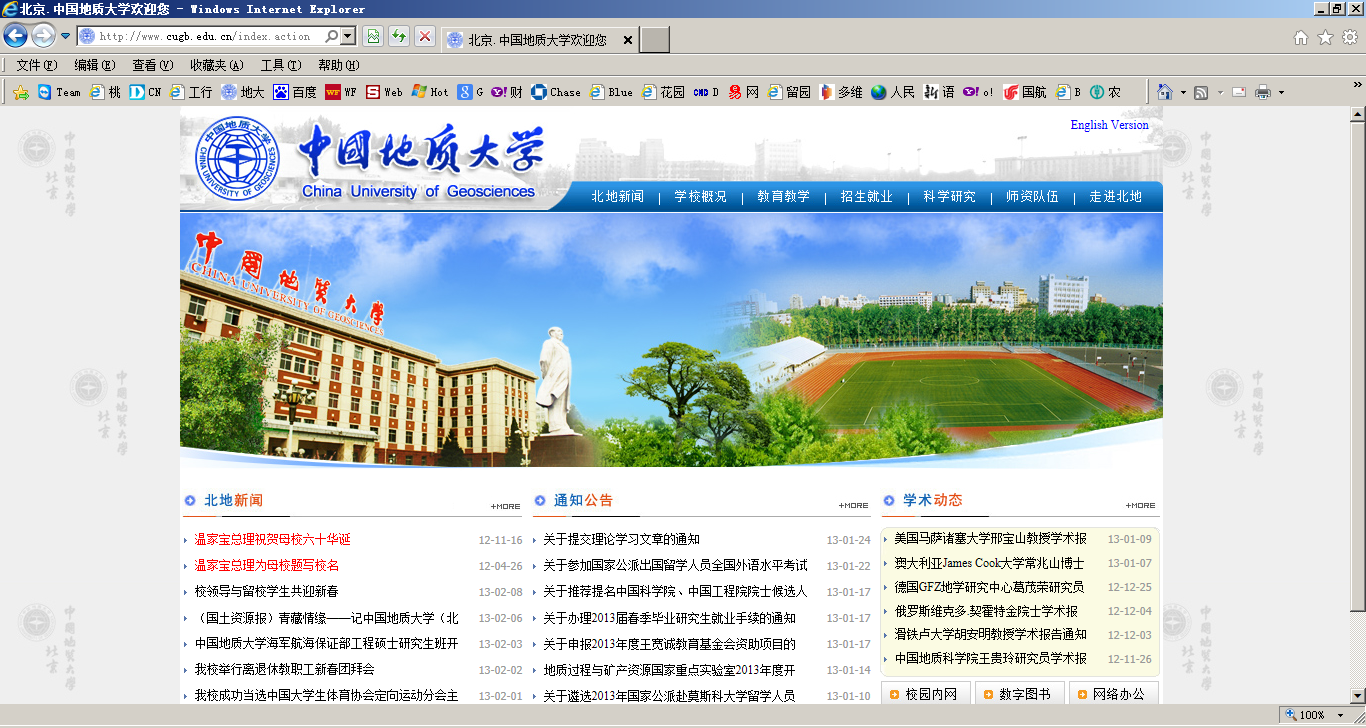 The Eighth Annual Conference for the Development and Utilization of Deep Geothermal EnergyMarch 26-28, 2019, Beijing, ChinaChina University of Geosciences, Beijing (CUGB)The 8thAnnual Conference for the Development and Utilization of Geothermal Energy will be held in Beijing, China on March 26-28, 2019.Goals:To bring together engineers, scientists, and managers in the geothermal industry.Serve as a public forum for the exchange of ideas on the exploration, development, and use of geothermal resources.Promote research, exploration and development of geothermal energy in ways compatible with the environment in China.Cooperate with national and international academic institutions, industry and government agencies to encourage economically and environmentally sound development and bring the innovative technology to china.Topics:Exploration: geology, geophysics, geochemistry, heat flow studiesDrilling and well stimulationPower generation technologiesCo-production from oil and gas fieldsEnhanced Geothermal Systems (EGS)Reservoir Engineering: injection, numerical simulation, empirical methods, tracers, etc.Direct use: heat pumps, space heating, and coolingOthers Papers:Papers accepted for presentation and/or publication are produced on a standard template that we supply. The papers will be available as a Proceedings CD and will be available online after the meeting in the IGA paper database. We removed the process of submitting abstracts for simplicity. Instead, papers can be submitted directly to geopowerchina@163.com for consideration.Sponsorship:We invite companies and sponsors to offer financial support for the conference. Contributions from sponsors allow us to keep the registration fee low ($500). Sponsors will receive acknowledgement in the opening sessions, literature papers, and the conference proceedings. Please contact Prof. Kewen Li for further details.Conference Details:Dates: 			March 26-28, 2019Registration Fee: 	$500Location: 		CUGB International Conference Center, 29 Xueyuan Road, Beijing 100083, ChinaContact: 		Prof. Kewen Li at: geopowerchina@163.comThe registration fee can be paid in advance. Please mark “your name + geothermal meeting”Account Name: China University of Geosciences BeijingAccount Number：11250901040000016Bank Name：AGRICULTURAL BANK OF CHINA UNIVERSITY OF GEOSCIENCES OFFICE, BEIJING BRANCHBank Address：NO.29 XUEYUAN ROAD HAIDIAN DISTRICT BEIJING CHINASWIFT CODE：ABOCCNBJ010We look forward to seeing you in Beijing, China!Registration Form*Your Name*Mobile No.*Mobile No.* Organization*Email*Title*Title*Address*Zip code*Submit paper?*Attend meeting?*Attend meeting?Suggested topicNumber of roomsCheck in dateCheck out dateCheck out dateNotes：Registration form should be sent to the email address before March 20, 2019：geopowerchina@163.comRegistration fee can also be paid on site;Hotel name：CUGB International Conference Center；Hotel address: 29 Xueyuan Road, Beijing 100083, ChinaHotel phone No.: 86-10-82323888*Required Fields。Notes：Registration form should be sent to the email address before March 20, 2019：geopowerchina@163.comRegistration fee can also be paid on site;Hotel name：CUGB International Conference Center；Hotel address: 29 Xueyuan Road, Beijing 100083, ChinaHotel phone No.: 86-10-82323888*Required Fields。Notes：Registration form should be sent to the email address before March 20, 2019：geopowerchina@163.comRegistration fee can also be paid on site;Hotel name：CUGB International Conference Center；Hotel address: 29 Xueyuan Road, Beijing 100083, ChinaHotel phone No.: 86-10-82323888*Required Fields。Notes：Registration form should be sent to the email address before March 20, 2019：geopowerchina@163.comRegistration fee can also be paid on site;Hotel name：CUGB International Conference Center；Hotel address: 29 Xueyuan Road, Beijing 100083, ChinaHotel phone No.: 86-10-82323888*Required Fields。Notes：Registration form should be sent to the email address before March 20, 2019：geopowerchina@163.comRegistration fee can also be paid on site;Hotel name：CUGB International Conference Center；Hotel address: 29 Xueyuan Road, Beijing 100083, ChinaHotel phone No.: 86-10-82323888*Required Fields。Notes：Registration form should be sent to the email address before March 20, 2019：geopowerchina@163.comRegistration fee can also be paid on site;Hotel name：CUGB International Conference Center；Hotel address: 29 Xueyuan Road, Beijing 100083, ChinaHotel phone No.: 86-10-82323888*Required Fields。Notes：Registration form should be sent to the email address before March 20, 2019：geopowerchina@163.comRegistration fee can also be paid on site;Hotel name：CUGB International Conference Center；Hotel address: 29 Xueyuan Road, Beijing 100083, ChinaHotel phone No.: 86-10-82323888*Required Fields。